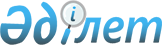 2018-2020 жылдарға арналған Жарқайың ауданы Державин қаласының бюджеті туралыАқмола облысы Жарқайың аудандық мәслихатының 2017 жылғы 25 желтоқсандағы № 6С-18/2 шешімі. Ақмола облысының Әділет департаментінде 2018 жылғы 8 қаңтарда № 6288 болып тіркелді.
      РҚАО-ның ескертпесі.

      Құжаттың мәтінінде түпнұсқаның пунктуациясы мен орфографиясы сақталған.
      Қазақстан Республикасының 2008 жылғы 4 желтоқсандағы Бюджет кодексінің 9-1 бабының 2 тармағына, "Қазақстан Республикасындағы жергілікті мемлекеттік басқару және өзін-өзі басқару туралы" Қазақстан Республикасының 2001 жылғы 23 қаңтардағы Заңының 6 бабының 2-7 тармағына сәйкес Жарқайың аудандық мәслихаты ШЕШІМ ҚАБЫЛДАДЫ:
      1. 2018-2020 жылдарға арналған Жарқайың ауданы Державин қаласының бюджеті тиісінше 1, 2 және 3 қосымшаларға сәйкес, оның ішінде 2018 жылға келесі көлемдерде бекітілсін:
      1) кірістер - 74705,0 мың теңге, оның ішінде:
      салықтық түсімдер - 48800,0 мың теңге;
      салықтық емес түсімдер - 7905,0 мың теңге;
      трансферттер түсімі - 18000,0 мың теңге;
      2) шығындар - 74705,0 мың теңге;
      3) қаржы активтерімен операциялар бойынша сальдо - 0 теңге;
      4) бюджет тапшылығы (профициті) - 0 теңге;
      5) бюджет тапшылығын қаржыландыру (профицитін пайдалану) - 0 теңге.
      Ескерту. 1-тармақ жаңа редакцияда – Ақмола облысы Жарқайың аудандық мәслихатының 16.05.2018 № 6С-23/4 (01.01.2018 бастап қолданысқа енгізіледі) шешімімен.


      2. 2018 жылға арналған Жарқайың ауданы Державин қаласының бюджетінде аудандық бюджеттен берілетін бюджеттік субвенциялар 18000,0 мың теңге сомасында қарастырылғаны ескерілсін.
      2-1. 2018 жылға арналған Державин қаласының бюджетінде 7905,0 мың теңге сомасында жергілікті басқарудың қолма-қол ақшаны бақылау шотынан қаражат қалдықтары белгіленген заңнама тәртібімен пайдаланғандығы ескерілсін.
      Ескерту. Шешім 2-1-тармақпен толықтырылды – Ақмола облысы Жарқайың аудандық мәслихатының 16.05.2018 № 6С-23/4 (01.01.2018 бастап қолданысқа енгізіледі) шешімімен.


      3. Осы шешім Ақмола облысының Әділет департаментінде мемлекеттік тіркелген күнінен бастап күшіне енеді және 2018 жылдың 1 қаңтарынан бастап қолданысқа енгізіледі. 
      "КЕЛІСІЛДІ"
      25.12.2017 2018 жылға арналған Державин қаласының бюджеті
      Ескерту. 1-қосымша жаңа редакцияда – Ақмола облысы Жарқайың аудандық мәслихатының 16.05.2018 № 6С-23/4 (01.01.2018 бастап қолданысқа енгізіледі) шешімімен. 2019 жылға арналған Державин қаласының бюджеті 2020 жылға арналған Державин қаласының бюджеті
					© 2012. Қазақстан Республикасы Әділет министрлігінің «Қазақстан Республикасының Заңнама және құқықтық ақпарат институты» ШЖҚ РМК
				
      Аудандық мәслихат
сессиясының төрағасы

Ж.Мыңбаев

      Аудандық мәслихаттың
хатшысы

Ұ.Ахметова

      Жарқайың ауданының
әкімі

М.Балпан
Жарқайың аудандық
мәслихатының
2017 жылғы 25 желтоқсандағы
№ 6С-18/2 шешіміне
1 қосымша
Санаты
Санаты
Санаты
Санаты
Сома мың теңге
Сыныбы
Сыныбы
Сыныбы
Сома мың теңге
Кіші сыныбы
Кіші сыныбы
Сома мың теңге
Атауы
Сома мың теңге
1
2
3
4
5
I. Кірістер
74705,0
1
Салықтық түсімдер
48800,0
01
Табыс салығы
22000,0
2
Жеке табыс салығы
22000,0
04
Меншiкке салынатын салықтар
26800,0
1
Мүлiкке салынатын салықтар
500,0
3
Жер салығы
6900,0
4
Көлiк құралдарына салынатын салық
19400,0
2
Салықтық емес түсiмдер
7905,0
06
Басқа да салықтық емес түсiмдер
7905,0
1
Басқа да салықтық емес түсiмдер
7905,0
4
Трансферттер түсімі 
18000,0
02
Мемлекеттiк басқарудың жоғары тұрған органдарынан түсетiн трансферттер
18000,0
3
Аудандардың (облыстық маңызы бар қаланың) бюджетінен трансферттер
18000,0
Функционалдық топ
Функционалдық топ
Функционалдық топ
Функционалдық топ
Сома мың теңге
Бюджеттік бағдарламалардың әкімшісі
Бюджеттік бағдарламалардың әкімшісі
Бюджеттік бағдарламалардың әкімшісі
Сома мың теңге
Бағдарлама
Бағдарлама
Сома мың теңге
Атауы
Сома мың теңге
1
2
3
4
5
II. Шығындар
74705,0
01
Жалпы сипаттағы мемлекеттiк қызметтер 
29036,0
124
Аудандық маңызы бар қала, ауыл, кент, ауылдық округ әкімінің аппараты
29036,0
001
Аудандық маңызы бар қала, ауыл, кент, ауылдық округ әкімінің қызметін қамтамасыз ету жөніндегі қызметтер
22615,0
022
Мемлекеттік органның күрделі шығыстары
6421,0
07
Тұрғын үй-коммуналдық шаруашылық
37669,0
124
Аудандық маңызы бар қала, ауыл, кент, ауылдық округ әкімінің аппараты
37669,0
008
Елді мекендердегі көшелерді жарықтандыру
13405,0
010
Жерлеу орындарын ұстау және туыстары жоқ адамдарды жерлеу
150,0
011
Елді мекендерді абаттандыру және көгалдандыру
24114,0
12
Көлiк және коммуникация
8000,0
124
Аудандық маңызы бар қала, ауыл, кент, ауылдық округ әкімінің аппараты
8000,0
013
Аудандық маңызы бар қалаларда, ауылдарда, кенттерде, ауылдық округтерде автомобиль жолдарының жұмыс істеуін қамтамасыз ету
8000,0
III. Қаржы активтерімен операциялар бойынша сальдо
0
ІV. Бюджет тапшылығы (профициті)
0
V. Бюджет тапшылығын қаржыландыру (профицитін пайдалану)
0Жарқайың аудандық
мәслихатының
2017 жылғы 25 желтоқсандағы
№ 6С-18/2 шешіміне
2 қосымша
Санаты
Санаты
Санаты
Санаты
Сома мың теңге
Сыныбы
Сыныбы
Сыныбы
Сома мың теңге
Кіші сыныбы
Кіші сыныбы
Сома мың теңге
Атауы
Сома мың теңге
1
2
3
4
5
I. Кірістер
61800,0
1
Салықтық түсімдер
48800,0
01
Табыс салығы
22000,0
2
Жеке табыс салығы
22000,0
04
Меншiкке салынатын салықтар
26800,0
1
Мүлiкке салынатын салықтар
500,0
3
Жер салығы
6900,0
4
Көлiк құралдарына салынатын салық
19400,0
4
Трансферттер түсімі
13000,0
02
Мемлекеттiк басқарудың жоғары тұрған органдарынан түсетiн трансферттер
13000,0
3
Аудандардың (облыстық маңызы бар қаланың) бюджетінен трансферттер
13000,0
Функционалдық топ
Функционалдық топ
Функционалдық топ
Функционалдық топ
Сома мың теңге
Бюджеттік бағдарламалардың әкімшісі
Бюджеттік бағдарламалардың әкімшісі
Бюджеттік бағдарламалардың әкімшісі
Сома мың теңге
Бағдарлама
Бағдарлама
Сома мың теңге
Атауы
Сома мың теңге
1
2
3
4
5
II. Шығындар
61800,0
01
Жалпы сипаттағы мемлекеттiк қызметтер
22616,0
124
Аудандық маңызы бар қала, ауыл, кент, ауылдық округ әкімінің аппараты
22616,0
1
2
3
4
5
001
Аудандық маңызы бар қала, ауыл, кент, ауылдық округ әкімінің қызметін қамтамасыз ету жөніндегі қызметтер
22616,0
07
Тұрғын үй-коммуналдық шаруашылық
31184,0
124
Аудандық маңызы бар қала, ауыл, кент, ауылдық округ әкімінің аппараты
31184,0
008
Елді мекендердегі көшелерді жарықтандыру
12000,0
010
Жерлеу орындарын ұстау және туыстары жоқ адамдарды жерлеу
150,0
011
Елді мекендерді абаттандыру және көгалдандыру
19034,0
12
Көлiк және коммуникация
8000,0
124
Аудандық маңызы бар қала, ауыл, кент, ауылдық округ әкімінің аппараты
8000,0
013
Аудандық маңызы бар қалаларда, ауылдарда, кенттерде, ауылдық округтерде автомобиль жолдарының жұмыс істеуін қамтамасыз ету
8000,0
III. Қаржы активтерімен операциялар бойынша сальдо 
0
ІV. Бюджет тапшылығы (профициті) 
0
V. Бюджет тапшылығын қаржыландыру (профицитін пайдалану)
0Жарқайың аудандық
мәслихатының
2017 жылғы 25 желтоқсандағы
№ 6С-18/2 шешіміне
3 қосымша
Санаты
Санаты
Санаты
Санаты
Сома мың теңге
Сыныбы
Сыныбы
Сыныбы
Сома мың теңге
Кіші сыныбы
Кіші сыныбы
Сома мың теңге
Атауы
Сома мың теңге
1
2
3
4
5
I.Кірістер
61800,0
1
Салықтық түсімдер
48800,0
01
Табыс салығы
22000,0
2
Жеке табыс салығы
22000,0
04
Меншiкке салынатын салықтар
26800,0
1
Мүлiкке салынатын салықтар
500,0
3
Жер салығы
6900,0
4
Көлiк құралдарына салынатын салық
19400,0
4
Трансферттер түсімі
13000,0
02
Мемлекеттiк басқарудың жоғары тұрған органдарынан түсетiн трансферттер
13000,0
3
Аудандардың (облыстық маңызы бар қаланың) бюджетінен трансферттер
13000,0
Функционалдық топ
Функционалдық топ
Функционалдық топ
Функционалдық топ
Сома мың теңге
Бюджеттік бағдарламалардың әкімшісі
Бюджеттік бағдарламалардың әкімшісі
Бюджеттік бағдарламалардың әкімшісі
Сома мың теңге
Бағдарлама
Бағдарлама
Сома мың теңге
Атауы
Сома мың теңге
1
2
3
4
5
II. Шығындар
61800,0
01
Жалпы сипаттағы мемлекеттiк қызметтер
23253,0
124
Аудандық маңызы бар қала, ауыл, кент, ауылдық округ әкімінің аппараты
23253,0
1
2
3
4
5
001
Аудандық маңызы бар қала, ауыл, кент, ауылдық округ әкімінің қызметін қамтамасыз ету жөніндегі қызметтер
23253,0
07
Тұрғын үй-коммуналдық шаруашылық
30547,0
124
Аудандық маңызы бар қала, ауыл, кент, ауылдық округ әкімінің аппараты
30547,0
008
Елді мекендердегі көшелерді жарықтандыру
12000,0
010
Жерлеу орындарын ұстау және туыстары жоқ адамдарды жерлеу
150,0
011
Елді мекендерді абаттандыру және көгалдандыру
18397,0
12
Көлiк және коммуникация
8000,0
124
Аудандық маңызы бар қала, ауыл, кент, ауылдық округ әкімінің аппараты
8000,0
013
Аудандық маңызы бар қалаларда, ауылдарда, кенттерде, ауылдық округтерде автомобиль жолдарының жұмыс істеуін қамтамасыз ету
8000,0
III. Қаржы активтерімен операциялар бойынша сальдо
0
ІV. Бюджет тапшылығы (профициті)
0
V. Бюджет тапшылығын қаржыландыру (профицитін пайдалану)
0